ДЕНЬ ЗАЩИТЫ ДЕТЕЙ В КЛЮКВИНКОМ СЕЛЬСОВЕТЕ1 июня 2023 года в пос. Маршал Жукова Клюквинского сельсовета Курского района при финансовой поддержке депутата Курской областной Думы Алексея Земцова (и его коллег – соратников депутатов районного уровня – Алексея Конева и Александра Артемова) состоялся праздник, посвященный Дню защиты детей. Для детей были организованы конкурсы, лотереи, выступление аниматоров, сладости и многое другое. Виновников праздника поздравили творческие коллективы и артисты Курского районного Дома культуры.
	На празднике присутствовали Глава Курского района Андрей Владимирович Телегин, Глава Клюквинского сельсовета Курского района Виктор Леонидович Лыков, председатель Представительного Собрания депутатов Курского района Курской области Александр Николаевич Пашутин, которые поздравили всех с праздником и выразили слова благодарности  всем организаторам  и участникам мероприятия за неравнодушие и любовь к детям.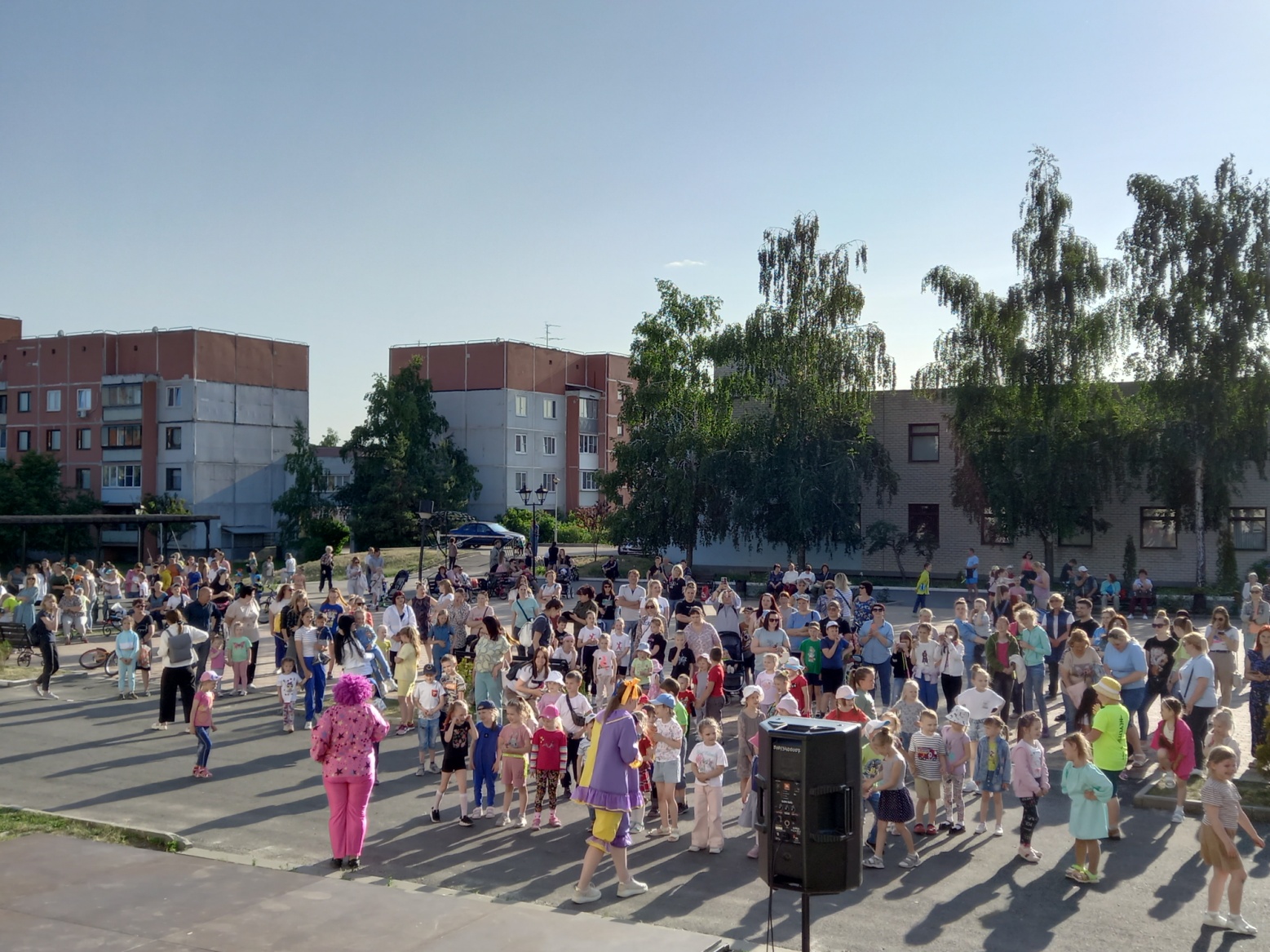 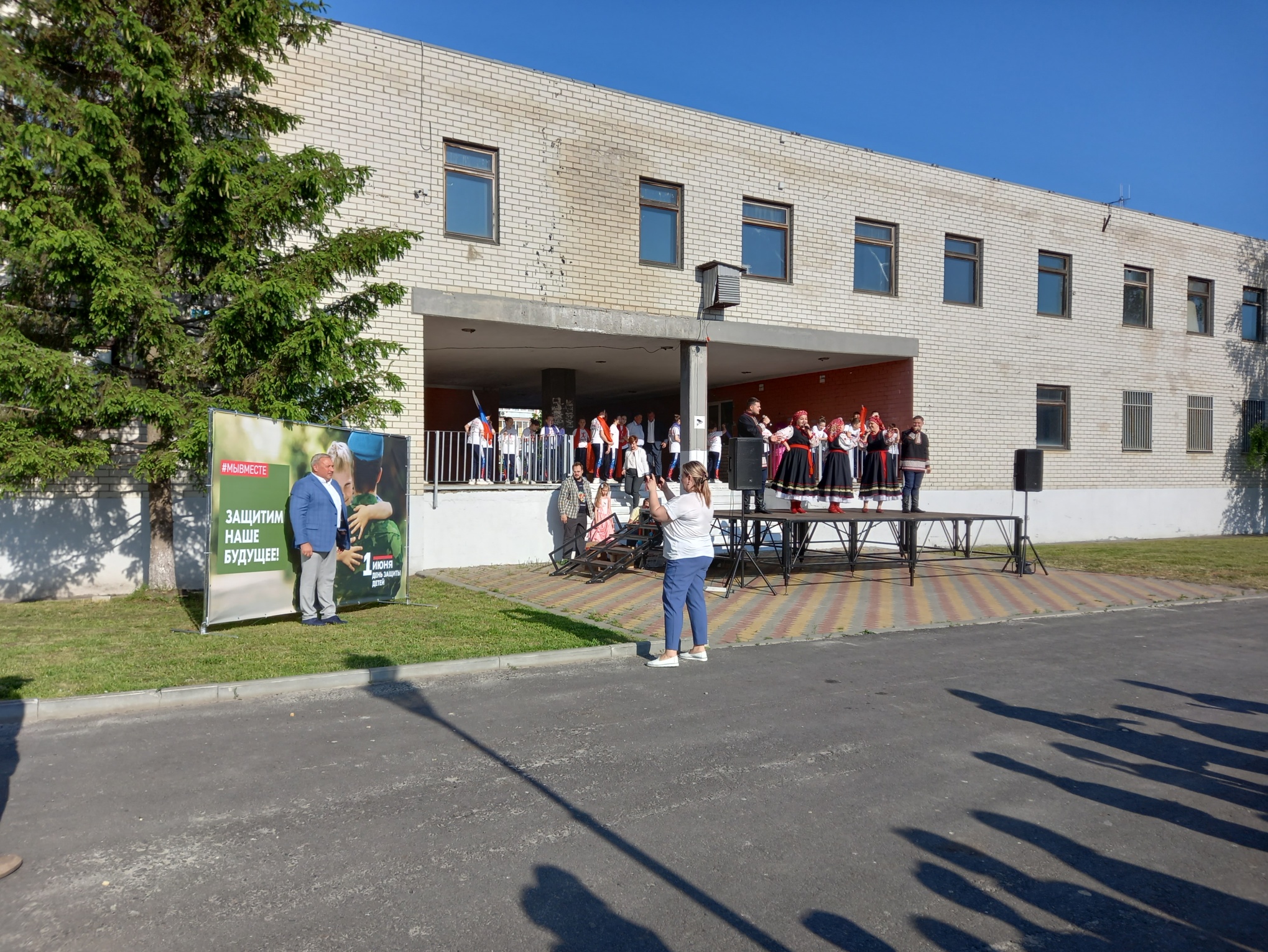 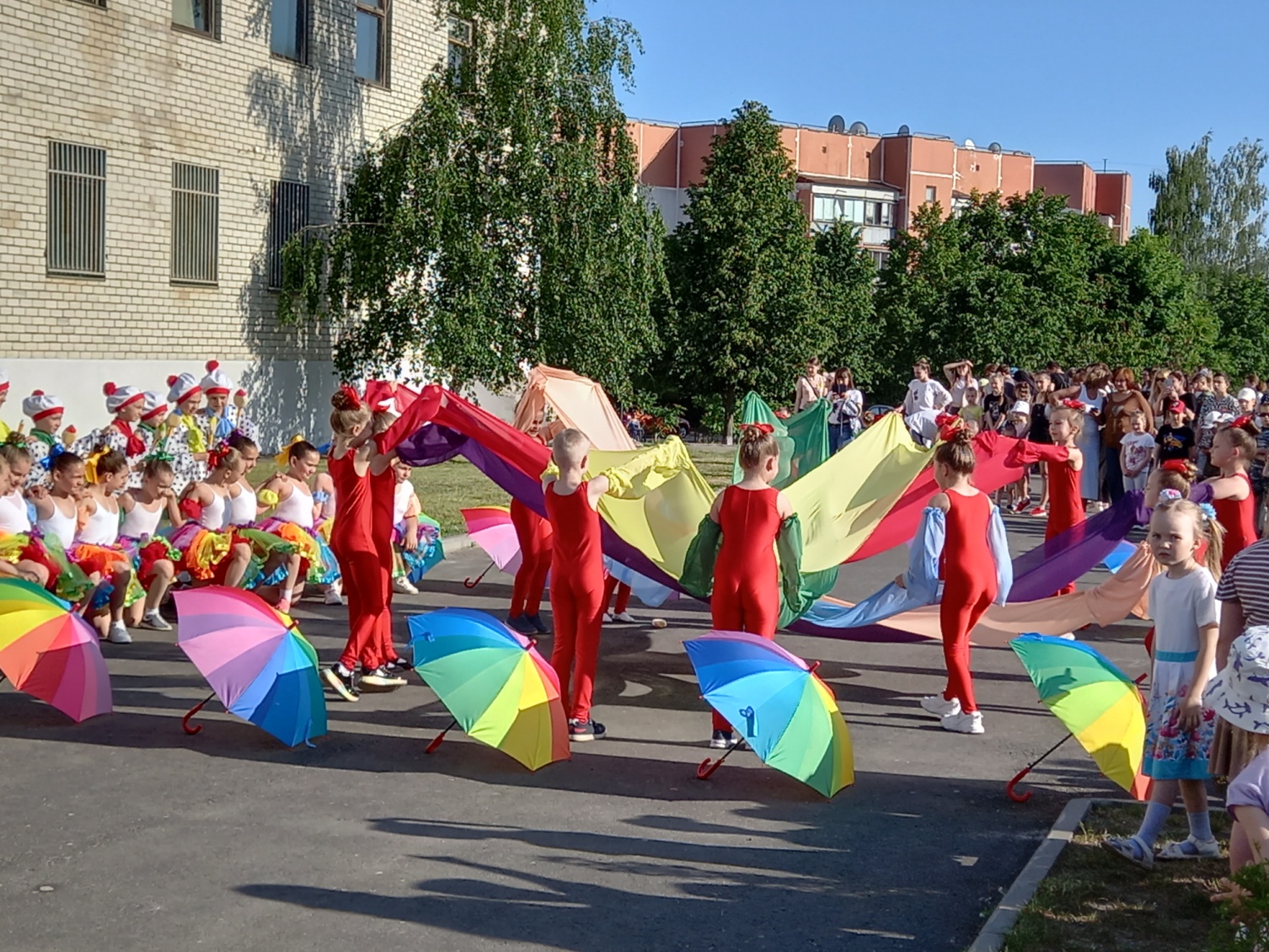 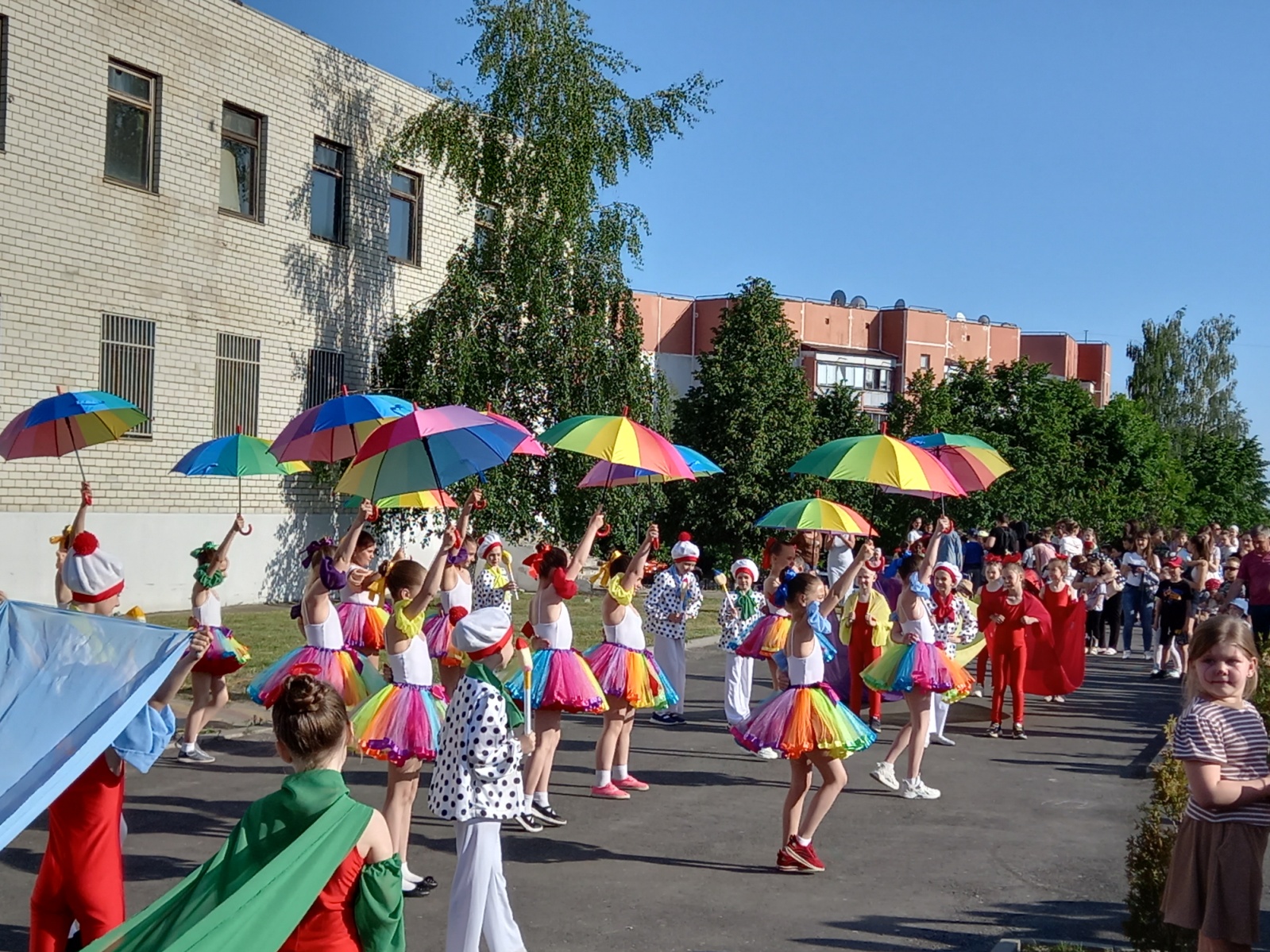 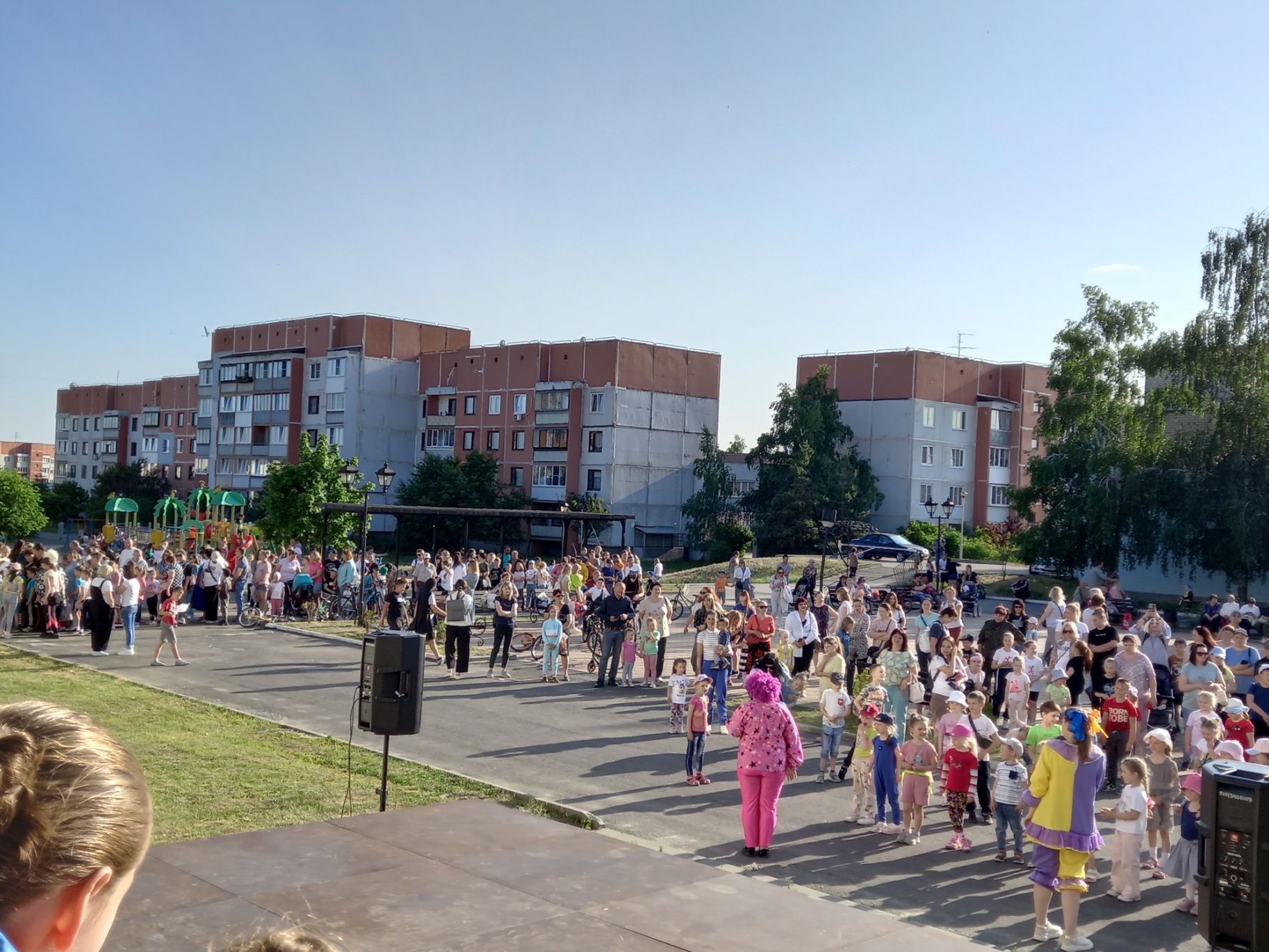 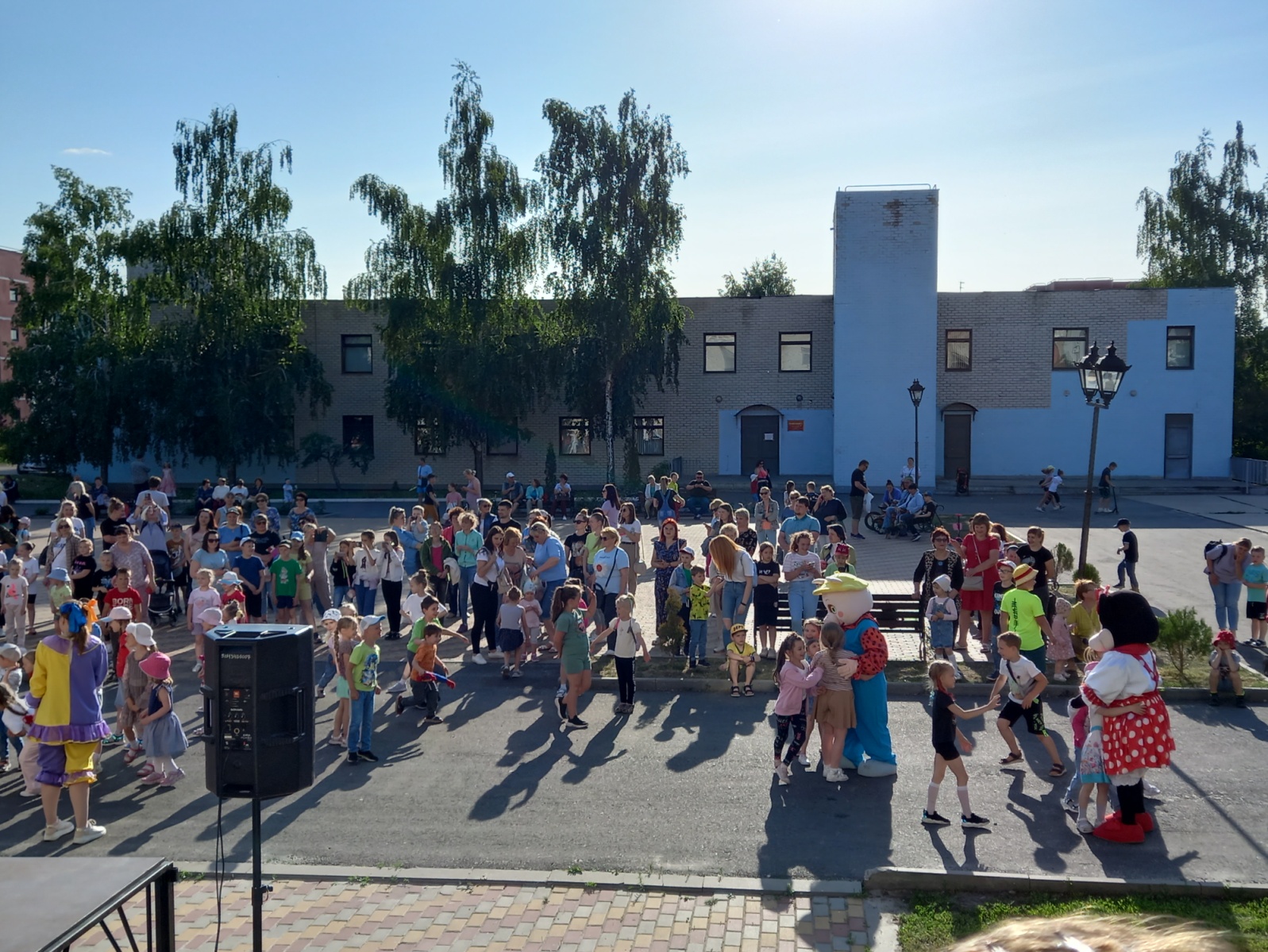 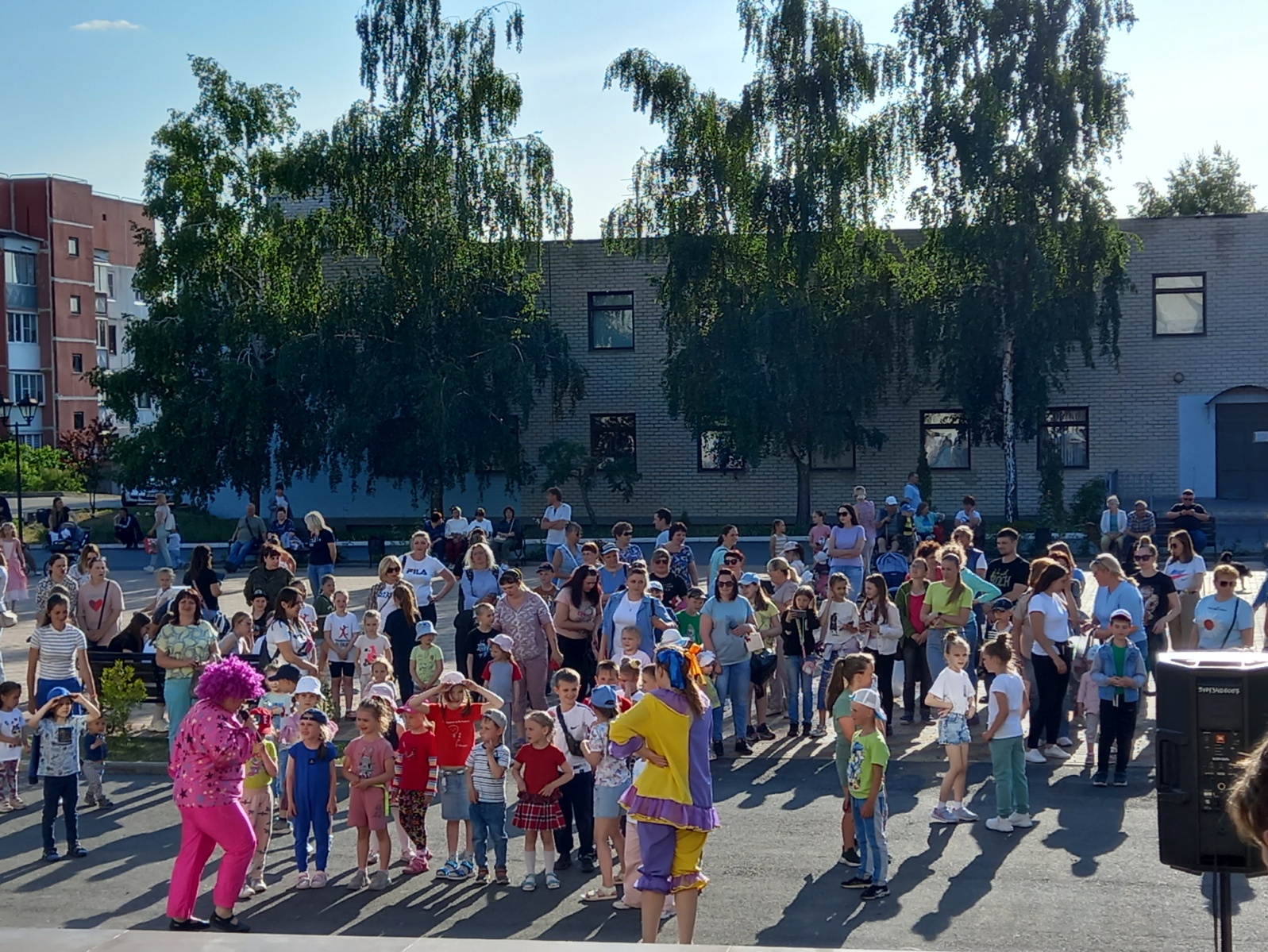 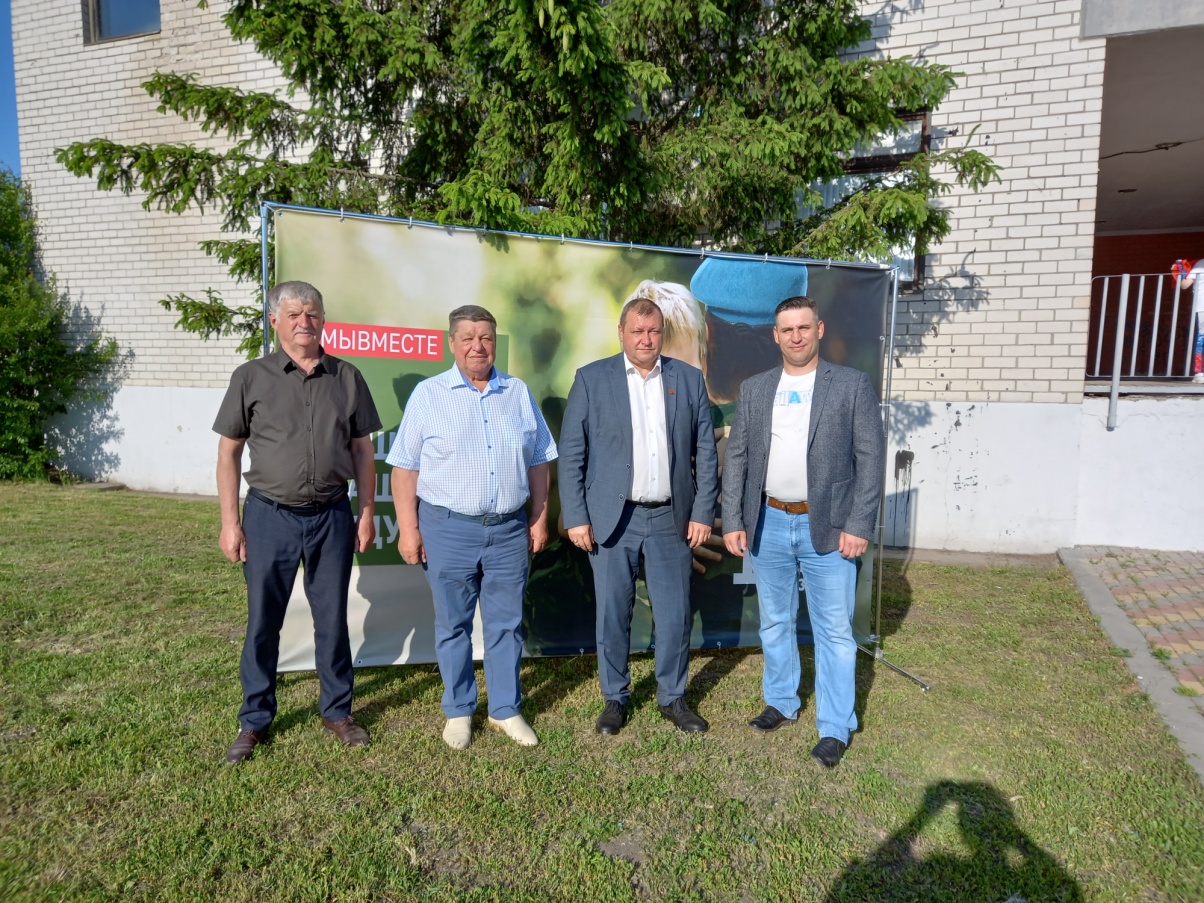 